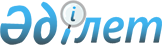 2022 – 2024 жылдарға арналған Мырзабай ахун ауылдық округінің бюджеті туралы
					
			Мерзімі біткен
			
			
		
					Қызылорда облысы Жалағаш аудандық мәслихатының 2021 жылғы 29 желтоқсандағы № 13-13 шешімі. Мерзімі біткендіктен қолданыс тоқтатылды
      Қазақстан Республикасы Бюджет кодексінің 75-бабының 2-тармағына және "Қазақстан Республикасындағы жергілікті мемлекеттік басқару және өзін-өзі басқару туралы" Қазақстан Республикасы Заңының 6-бабының 2-7-тармағына сәйкес Жалағаш аудандық мәслихаты ШЕШТІ:
      1. 2022 – 2024 жылдарға арналған Мырзабай ахун ауылдық округінің бюджеті осы шешімнің тиісінше 1, 2 және 3-қосымшаларына сәйкес, оның ішінде 2022 жылға мынадай көлемдерде бекітілсін:
      1) кірістер – 184 593,1 мың теңге, оның ішінде:
      cалықтық түсімдер – 1 254,1 мың теңге;
      салықтық емес түсімдер –0;
      негізгі капиталды сатудан түсетін түсімдер – 0;
      трансферттер түсімдері – 183 339 мың теңге;
      2) шығындар – 184 970 мың теңге;
      3) таза бюджеттік кредиттеу – 0;
      бюджеттік кредиттер – 0;
      бюджеттік кредиттерді өтеу – 0;
      4) қаржы активтерімен операциялар бойынша сальдо – 0;
      қаржы активтерін сатып алу – 0;
      мемлекеттің қаржы активтерін сатудан түсетін түсімдер – 0;
      5) бюджет тапшылығы (профициті) – 376,9 мың теңге;
      6) бюджет тапшылығын қаржыландыру (профицитін пайдалану) – -376,9 мың теңге;
      қарыздар түсімі – 0;
      қарыздарды өтеу – 0;
      бюджет қаражатының пайдаланылатын қалдықтары – 376,9 мың теңге.
      Ескерту. 1-тармақ жаңа редакцияда - Қызылорда облысы Жалағаш аудандық мәслихатының 18.11.2022 № 27-13 шешімімен (01.01.2022 бастап қолданысқа енгізіледі).


      2. Осы шешім 2022 жылғы 1 қаңтардан бастап қолданысқа енгізіледі және ресми жариялауға жатады. 2022 жылға арналған Мырзабай ахун ауылдық округінің бюджеті
      Ескерту. 1-қосымша жаңа редакцияда - Қызылорда облысы Жалағаш аудандық мәслихатының 18.11.2022 № 27-13 шешімімен (01.01.2022 бастап қолданысқа енгізіледі). 2023 жылға арналған Мырзабай ахун ауылдық округінің бюджеті 2024 жылға арналған Мырзабай ахун ауылдық округінің бюджеті
					© 2012. Қазақстан Республикасы Әділет министрлігінің «Қазақстан Республикасының Заңнама және құқықтық ақпарат институты» ШЖҚ РМК
				
      Жалағаш аудандық мәслихатының хатшысы 

Г.Курманбаева
Жалағаш аудандық мәслихатының
2021 жылғы 29 желтоқсандағы
№ 13-13 шешіміне 1-қосымша
Санаты 
Санаты 
Санаты 
Санаты 
Сомасы,
мың теңге
Сыныбы 
Сыныбы 
Сыныбы 
Сомасы,
мың теңге
Кіші сыныбы
Кіші сыныбы
Сомасы,
мың теңге
Атауы
Кірістер 
184593,1
1
Салықтық түсiмдер
1 254,1
1
Табыс салығы
0
2
Жеке табыс салығы
0
04
Меншiкке салынатын салықтар
1254,1
1
Мүлiкке салынатын салықтар
15
3
Жер салығы
69
4
Көлiк кұралдарына салынатын салық
1170,1
2
Салықтық емес түсiмдер
0
06
Басқа да салықтық емес түсiмдер
0
1
Басқа да салықтық емес түсiмдер
0
3
Негізгі капиталды сатудан түсетін түсімдер
0
01
Мемлекеттік мекемелерге бекітілген мемлекеттік мүлікті сату
0
1
Мемлекеттік мекемелерге бекітілген мемлекеттік мүлікті сату
0
4
Трансферттердің түсімдері
183339
02
Мемлекеттік басқарудың жоғарғы тұрған органдарынан түсетін трансферттер
183339
3
Аудандардың (облыстық маңызы бар қаланың) бюджетінен трансферттер
183339
 Функционалдық топ
 Функционалдық топ
 Функционалдық топ
 Функционалдық топ
Сомасы, мың теңге
Бюджеттік бағдарламалардың әкімшісі
Бюджеттік бағдарламалардың әкімшісі
Бюджеттік бағдарламалардың әкімшісі
Сомасы, мың теңге
Бағдарлама 
Бағдарлама 
Сомасы, мың теңге
Атауы
Сомасы, мың теңге
Шығындар
184970
01
Жалпы сипаттағы мемлекеттiк қызметтер 
38820
124
Аудандық маңызы бар қала, ауыл, кент, ауылдық округ әкімінің аппараты 
38820
001
Аудандық маңызы бар қала, ауыл, кент, ауылдық округ әкімінің қызметін қамтамасыз ету жөніндегі қызметтер
38820
06
Әлеуметтiк көмек және әлеуметтiк қамсыздандыру
8411
124
Аудандық маңызы бар қала, ауыл, кент, ауылдық округ әкімінің аппараты 
8411
003
Мұқтаж азаматтарға үйде әлеуметтiк көмек көрсету
8411
07
Тұрғын үй-коммуналдық шаруашылық
5359,9
124
Аудандық маңызы бар қала, ауыл, кент, ауылдық округ әкімінің аппараты 
5359,9
008
Елді мекендердегі көшелерді жарықтандыру
904,9
009
Елдi мекендердiң санитариясын қамтамасыз ету
302
011
Елді мекендерді абаттандыру мен көгалдандыру 
4153
12
Көлік және коммуникация
700
124
Аудандық маңызы бар қала, ауыл, кент, ауылдық округ әкімінің аппараты
700
045
Аудандык маңызы бар қалаларда, ауылдарда, кенттерде, ауылдық округтерде автомобиль жолдарын күрделі және орташа жөндеу
700
13
Басқалар 
131530
124
Аудандық маңызы бар қала, ауыл, кент, ауылдық округ әкімінің аппараты 
131530
040
Өңірлерді дамытудың 2025 жылға дейінгі бағдарламасы шеңберінде өңірлерді экономикалық дамытуға жәрдемдесу бойынша шараларды іске асыруға ауылдық елді мекендерді жайластыруды шешуге арналған іс-шараларды іске асыру
0
057
"Ауыл-Ел бесігі" жобасы шеңберінде ауылдық елді мекендердегі әлеуметтік және инженерлік инфрақұрылым бойынша іс-шараларды іске асыру
131530
15
Трансферттер
149,1
124
Аудандық маңызы бар қала, ауыл, кент, ауылдық округ әкімінің аппараты
149,1
044
Қазақстан Республикасының Ұлттық қорынан берілетін нысаналы трансферт есебінен республикалық бюджеттен бөлінген пайдаланылмаған (түгел пайдаланылмаған) нысаналы трансферттерді қайтару
147,4
048
Пайдаланылмаған (толық пайдаланылмаған) нысаналы трансферттерді қайтару
1,7
Бюджет тапшылығы (профициті)
376,9
Бюджет тапшылығын қаржыландыру (профицитін пайдалану)
-376,9
8
Бюджет қаражатының пайдаланылатын қалдықтары
376,9
1
Бюджет қаражатының бос қалдықтары
376,9Жалағаш аудандық мәслихатының
2021 жылғы 29 желтоқсандағы
№ 13-13 шешіміне 2-қосымша
Санаты 
Санаты 
Санаты 
Санаты 
Сомасы,
мың теңге
Сыныбы 
Сыныбы 
Сыныбы 
Сомасы,
мың теңге
Кіші сыныбы
Кіші сыныбы
Сомасы,
мың теңге
Атауы
Кірістер 
34 238
1
Салықтық түсiмдер
 1 014
1
Табыс салығы
463
2
Жеке табыс салығы
463
04
Меншiкке салынатын салықтар
551
1
Мүлiкке салынатын салықтар
16
3
Жер салығы
72
4
Көлiк кұралдарына салынатын салық
463
2
Салықтық емес түсiмдер
88
06
Басқа да салықтық емес түсiмдер
88
1
Басқа да салықтық емес түсiмдер
88
3
Негізгі капиталды сатудан түсетін түсімдер
0
01
Мемлекеттік мекемелерге бекітілген мемлекеттік мүлікті сату
0
1
Мемлекеттік мекемелерге бекітілген мемлекеттік мүлікті сату
0
4
Трансферттердің түсімдері
33 136
02
Мемлекеттік басқарудың жоғарғы тұрған органдарынан түсетін трансферттер
33 136
3
Аудандардың (облыстық маңызы бар қаланың) бюджетінен трансферттер
33 136
 Функционалдық топ
 Функционалдық топ
 Функционалдық топ
 Функционалдық топ
Сомасы, мың теңге
Бюджеттік бағдарламалардың әкімшісі
Бюджеттік бағдарламалардың әкімшісі
Бюджеттік бағдарламалардың әкімшісі
Сомасы, мың теңге
Бағдарлама 
Бағдарлама 
Сомасы, мың теңге
Атауы
Сомасы, мың теңге
Шығындар
34 238
01
Жалпы сипаттағы мемлекеттiк қызметтер 
24 804
124
Аудандық маңызы бар қала, ауыл, кент, ауылдық округ әкімінің аппараты 
24 804
001
Аудандық маңызы бар қала, ауыл, кент, ауылдық округ әкімінің қызметін қамтамасыз ету жөніндегі қызметтер
24 804
06
Әлеуметтiк көмек және әлеуметтiк қамсыздандыру
5 247
124
Аудандық маңызы бар қала, ауыл, кент, ауылдық округ әкімінің аппараты 
5 247
003
Мұқтаж азаматтарға үйде әлеуметтiк көмек көрсету
5 247
07
Тұрғын үй-коммуналдық шаруашылық
1 987
124
Аудандық маңызы бар қала, ауыл, кент, ауылдық округ әкімінің аппараты 
1 987
008
Елді мекендердегі көшелерді жарықтандыру
726
009
Елдi мекендердiң санитариясын қамтамасыз ету
211
011
Елді мекендерді абаттандыру мен көгалдандыру 
1 050
13
Басқалар 
2 200
124
Аудандық маңызы бар қала, ауыл, кент, ауылдық округ әкімінің аппараты 
2 200
040
Өңірлерді дамытудың 2025 жылға дейінгі бағдарламасы шеңберінде өңірлерді экономикалық дамытуға жәрдемдесу бойынша шараларды іске асыруға ауылдық елді мекендерді жайластыруды шешуге арналған іс-шараларды іске асыру
2 200
Бюджет тапшылығы (профициті)
0
Бюджет тапшылығын қаржыландыру (профицитін пайдалану)
0
8
Бюджет қаражатының пайдаланылатын қалдықтары
0
1
Бюджет қаражатының бос қалдықтары
0Жалағаш аудандық мәслихатының
2021 жылғы 29 желтоқсандағы
№ 13-13 шешіміне 3-қосымша
Санаты 
Санаты 
Санаты 
Санаты 
Сомасы,
мың теңге
Сыныбы 
Сыныбы 
Сыныбы 
Сомасы,
мың теңге
Кіші сыныбы
Кіші сыныбы
Сомасы,
мың теңге
Атауы
Кірістер 
34 238
1
Салықтық түсiмдер
 1 014
1
Табыс салығы
463
2
Жеке табыс салығы
463
04
Меншiкке салынатын салықтар
551
1
Мүлiкке салынатын салықтар
16
3
Жер салығы
72
4
Көлiк кұралдарына салынатын салық
463
2
Салықтық емес түсiмдер
88
01
Мемлекеттік меншіктен түсетін кірістер
0
5
Мемлекет меншігіндегі мүлікті жалға беруден түсетін кірістер
0
06
Басқа да салықтық емес түсiмдер
88
1
Басқа да салықтық емес түсiмдер
88
3
Негізгі капиталды сатудан түсетін түсімдер
0
01
Мемлекеттік мекемелерге бекітілген мемлекеттік мүлікті сату
0
1
Мемлекеттік мекемелерге бекітілген мемлекеттік мүлікті сату
0
4
Трансферттердің түсімдері
33 136
02
Мемлекеттік басқарудың жоғарғы тұрған органдарынан түсетін трансферттер
33 136
3
Аудандардың (облыстық маңызы бар қаланың) бюджетінен трансферттер
33 136
 Функционалдық топ
 Функционалдық топ
 Функционалдық топ
 Функционалдық топ
Сомасы, мың теңге
Бюджеттік бағдарламалардың әкімшісі
Бюджеттік бағдарламалардың әкімшісі
Бюджеттік бағдарламалардың әкімшісі
Сомасы, мың теңге
Бағдарлама 
Бағдарлама 
Сомасы, мың теңге
Атауы
Сомасы, мың теңге
Шығындар
34 238
01
Жалпы сипаттағы мемлекеттiк қызметтер 
24 804
124
Аудандық маңызы бар қала, ауыл, кент, ауылдық округ әкімінің аппараты 
24 804
001
Аудандық маңызы бар қала, ауыл, кент, ауылдық округ әкімінің қызметін қамтамасыз ету жөніндегі қызметтер
24 804
06
Әлеуметтiк көмек және әлеуметтiк қамсыздандыру
5 247
124
Аудандық маңызы бар қала, ауыл, кент, ауылдық округ әкімінің аппараты 
5 247
003
Мұқтаж азаматтарға үйде әлеуметтiк көмек көрсету
5 247
07
Тұрғын үй-коммуналдық шаруашылық
1 987
124
Аудандық маңызы бар қала, ауыл, кент, ауылдық округ әкімінің аппараты 
1 987
008
Елді мекендердегі көшелерді жарықтандыру
726
009
Елдi мекендердiң санитариясын қамтамасыз ету
211
011
Елді мекендерді абаттандыру мен көгалдандыру 
1 050
13
Басқалар 
2 200
124
Аудандық маңызы бар қала, ауыл, кент, ауылдық округ әкімінің аппараты 
2 200
040
Өңірлерді дамытудың 2025 жылға дейінгі бағдарламасы шеңберінде өңірлерді экономикалық дамытуға жәрдемдесу бойынша шараларды іске асыруға ауылдық елді мекендерді жайластыруды шешуге арналған іс-шараларды іске асыру
2 200
Бюджет тапшылығы (профициті)
0
Бюджет тапшылығын қаржыландыру (профицитін пайдалану)
0
8
Бюджет қаражатының пайдаланылатын қалдықтары
0
1
Бюджет қаражатының бос қалдықтары
0